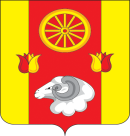 АдминистрацияПодгорненского сельского поселенияПОСТАНОВЛЕНИЕ02.12.2022                                                      №111                                                    с.ПодгорноеО внесении изменений в постановление Администрации Подгорненского сельского поселения  от 24.10.2018 года № 86«Об утверждении муниципальной программы  Подгорненскогосельского поселения «Защита населения и территории от чрезвычайных ситуаций, обеспечение пожарной безопасности и безопасности людей на водных объектах»На основании решения Собрания депутатов Подгорненского сельского поселения от 28.12.2021 № 20 «О бюджете Подгорненского сельского поселения Ремонтненского района на 2022 год и плановый период 2023 и  2024 годов»,в соответствии с постановлением Администрации Подгорненского сельского поселения от 04.04.2018 года  № 14 «Об утверждении Порядка разработки, реализации и оценки эффективности муниципальных программ Подгорненского сельского поселения»,ипостановлением Администрации Подгорненского сельского поселения  от 16.10.2018 № 78 «Об утверждении Перечня муниципальных программ Подгорненского сельского поселения»,ПОСТАНОВЛЯЮ:            1. Внести в постановление Администрации Подгорненскогосельского поселении от 24.10.2018г. № 86 «Об утверждении муниципальной программы  Подгорненскогосельского поселения«Защита населения и территории от чрезвычайных ситуаций, обеспечение пожарной безопасности и безопасности людей на водных объектах» следующие изменения:             1.1.Впаспорте муниципальной программы Подгорненского сельского поселения«Защита населения и территории от чрезвычайных ситуаций, обеспечение пожарной безопасности и безопасности людей на водных объектах»пункт «Ресурсное обеспечение муниципальной программы» изложить в новой редакции:объем бюджетных ассигнований на реализацию муниципальной программы из средств местного бюджета составляет 176,3  тыс. рублей, в том числе:2019 год – 46,6 тыс. рублей;2020 год –0,0 тыс. рублей;2021 год –  5,0 тыс. рублей;2022 год –  4,7 тыс. рублей;2023 год –  0,0 тыс. рублей;2024 год –  0,0 тыс. рублей;2025 год – 20,0 тыс. рублей;2026 год – 20,0 тыс. рублей;2027 год – 20,0 тыс. рублей;2028 год – 20,0 тыс. рублей;2029 год – 20,0 тыс. рублей;            2030 год – 20,0 тыс. рублей.1.3.Приложение №3 к муниципальной программе Подгорненского сельского поселения «Защита населения и территории от чрезвычайных ситуаций, обеспечение пожарной безопасности и безопасности людей на водных объектах» изложить в новой редакции:Приложение № 3к муниципальной программеПодгорненского сельского поселения                        «Защита населения и территории от чрезвычайныхситуаций, обеспечение пожарной безопасностии безопасности людей на водных объектах»РАСХОДЫбюджета на реализацию муниципальной  программы «Защита населения и территории от чрезвычайных ситуаций, обеспечение пожарной безопасности и безопасности людей на водных объектах»1.3.Приложение №4 к муниципальной программе Подгорненского сельского поселения «Защита населения и территории от чрезвычайных ситуаций, обеспечение пожарной безопасности и безопасности людей на водных объектах» изложить в новой редакции:Приложение № 4к муниципальной программе Подгорненского сельского поселения                                                                                                                                                                                            «Защита населения и территории от чрезвычайныхситуаций, обеспечение пожарной безопасностии безопасности людей на водных объектах»РАСХОДЫна реализацию муниципальной программы Подгорненского сельского поселения«Защита населения и территории от чрезвычайных ситуаций, обеспечение пожарной безопасности и безопасности людей на водных объектах»Глава Администрации Подгорненскогосельского поселения                                                                                               Л.В. Горбатенко          1.2.В паспорте подпрограммы «Пожарная безопасность»пункт «Ресурсное обеспечение  подпрограммы», изложить в новой редакции:объем бюджетных ассигнований на реализацию подпрограммы  из средств местного  бюджета составляет 176,3  тыс. рублей, в том числе:2019 год – 46,6 тыс. рублей;2020 год –   0,0 тыс. рублей;2021 год –  5,0 тыс. рублей;2022 год –  4,7 тыс. рублей;2023 год –  0,0 тыс. рублей;2024 год –  0,0 тыс. рублей;2025 год – 20,0 тыс. рублей;2026 год – 20,0 тыс. рублей;2027 год – 20,0 тыс. рублей;2028 год – 20,0 тыс. рублей;2029 год – 20,0 тыс. рублей;            2030 год – 20,0 тыс. рублей.№
п/пНаименование государственной программы, подпрограммы, номер и наименование основного мероприятияОтветственный исполнитель, соисполнитель, участникиКод бюджетной классификации расходовКод бюджетной классификации расходовКод бюджетной классификации расходовКод бюджетной классификации расходовКод бюджетной классификации расходовКод бюджетной классификации расходовОбъем расходов
всего (тыс. рублей) В том числе по годам реализации государственной программыВ том числе по годам реализации государственной программыВ том числе по годам реализации государственной программыВ том числе по годам реализации государственной программыВ том числе по годам реализации государственной программыВ том числе по годам реализации государственной программыВ том числе по годам реализации государственной программыВ том числе по годам реализации государственной программыВ том числе по годам реализации государственной программыВ том числе по годам реализации государственной программыВ том числе по годам реализации государственной программыВ том числе по годам реализации государственной программы№
п/пНаименование государственной программы, подпрограммы, номер и наименование основного мероприятияОтветственный исполнитель, соисполнитель, участникиГРБСР3ПрР3ПрЦСРЦСРВРОбъем расходов
всего (тыс. рублей) 201920202021202220232024202520262027202820292030123445567891011121314151617181920I.Муниципальная программа Подгорненского сельского поселения «Защита населения и территории от чрезвычайных ситуаций, обеспечение пожарной безопасности и безопасности людей на водных объектах»Администрация Подгорненского сельского поселенияХХХХХХ176,346,60,05,04,70,00,020,020,020,020,020,020,01Подпрограмма 1. «Пожарная безопасность»  Администрация Подгорненского сельского поселения951951176,346,60,05,04,70,00,020,020,020,020,020,020,00,01.11.1Основное        
мероприятие 1.1 Мероприятия по обеспечению пожарной безопасности территории Подгорненского сельского поселенияАдминистрация Подгорненского сельского поселения951951176,346,60,05,04,70,00,020,020,020,020,020,020,01.1.Подпрограмма 2. «Защита от чрезвычайных ситуаций»  Администрация Подгорненского сельского поселенияХХХХХХ0,00,00,00,00,00,00,00,00,00,00,00,00,01.1.1.1.Основное        
мероприятие 2.1 Предупреждение чрезвычайных ситуаций природного и техногенного характера, пропаганда среди населения безопасности жизнедеятельности, обучение действиям при возникновении чрезвычайных ситуацийАдминистрация Подгорненского сельского поселения9519510,00,00,00,00,00,00,00,00,00,00,00,00,01.2.1.2.Подпрограмма 3.«Обеспечение безопасности на воде»Администрация Подгорненского сельского поселения9519510,00,00,00,00,00,00,00,00,00,00,00,00,01.3.1.3.Основное        
мероприятие 3.1Обеспечение эффективного предупреждения и ликвидации происшествий на водных объектахАдминистрация Подгорненского сельского поселения9519510,00,00,00,00,00,00,00,00,00,00,00,00,0№
п/пНаименование государственной программы, номер и наименование подпрограммыИсточники финансирования Объем расходов
всего (тыс. рублей)В том числе по годам реализации государственной программыВ том числе по годам реализации государственной программыВ том числе по годам реализации государственной программыВ том числе по годам реализации государственной программыВ том числе по годам реализации государственной программыВ том числе по годам реализации государственной программыВ том числе по годам реализации государственной программыВ том числе по годам реализации государственной программыВ том числе по годам реализации государственной программыВ том числе по годам реализации государственной программыВ том числе по годам реализации государственной программыВ том числе по годам реализации государственной программы№
п/пНаименование государственной программы, номер и наименование подпрограммыИсточники финансирования Объем расходов
всего (тыс. рублей)201920202021202220232024202520262027202820292030123456789101112131415161.Муниципальная программа Подгорненского сельского поселения «Защита населения и территории от чрезвычайных ситуаций, обеспечение пожарной безопасности и безопасности людей на водных объектах»Всего 176,346,60,05,04,70,00,020,020,020,020,020,020,01.Муниципальная программа Подгорненского сельского поселения «Защита населения и территории от чрезвычайных ситуаций, обеспечение пожарной безопасности и безопасности людей на водных объектах»областной бюджет,------------1.Муниципальная программа Подгорненского сельского поселения «Защита населения и территории от чрезвычайных ситуаций, обеспечение пожарной безопасности и безопасности людей на водных объектах»местный бюджет176,346,60,05,04,70,00,020,020,020,020,020,020,01.Муниципальная программа Подгорненского сельского поселения «Защита населения и территории от чрезвычайных ситуаций, обеспечение пожарной безопасности и безопасности людей на водных объектах»внебюджетные источники-------------2.Подпрограмма 1. «Пожарная безопасность»  Всего 176,346,60,05,04,70,00,020,020,020,020,020,020,02.Подпрограмма 1. «Пожарная безопасность»  областной бюджет ------------Подпрограмма 1. «Пожарная безопасность»  местный бюджет176,346,60,05,04,70,00,020,020,020,020,020,020,0Подпрограмма 1. «Пожарная безопасность»  внебюджетные источники-------------3.Подпрограмма 2. «Защита от чрезвычайных ситуаций»  Всего 0,00,00,00,00,00,00,00,00,00,00,00,00,03.Подпрограмма 2. «Защита от чрезвычайных ситуаций»  областной бюджет ------------3.Подпрограмма 2. «Защита от чрезвычайных ситуаций»  местный бюджет0,00,00,00,00,00,00,00,00,00,00,00,00,03.Подпрограмма 2. «Защита от чрезвычайных ситуаций»  внебюджетные источники-------------4.Подпрограмма 3«Обеспечение безопасности на воде»Всего 0,00,00,00,00,00,00,00,00,00,00,00,00,04.Подпрограмма 3«Обеспечение безопасности на воде»областной бюджет ------------4.Подпрограмма 3«Обеспечение безопасности на воде»местный бюджет0,00,00,00,00,00,00,00,00,00,00,00,00,0внебюджетные источники-------------